edu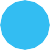 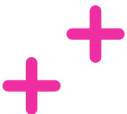 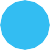 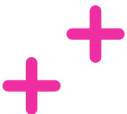       ZA  POKL,..,. ADY ČESKA S ČT EDUZÁPISNÍK Z CESTJihomoravský
krajVydejte se s ČT edu za poklady Jihomoravského kraje. Připravili jsme pro vás prvních deset kešek na zajímavých místech, které stojí za to navštívit. U toho ale nemusí vaše dobrodružství skončit. Najděte si další kešky a zajímavá místa v okolí.Své nálezy si nezapomeňte zaznamenat do tohoto zápisníku a pošlete nám na facebook ČT edu fotky, co jste na svých cestách objevili!Kešky v Jihomoravském krajiNaše fotky a příběhy z cest:Název keškyGPS souřadniceDen nálezu keškyJeštěrka zelenáN 48° 49.020' E 015° 58.524'Malovaný sklepN 48° 47.731' E 016° 00.570'DěvínN 48° 52.169' E 016° 39.012'Lednický zámekN 48° 48.114' E 016° 48.401'Vranovská přehradaN 48° 54.436' E 015° 49.284'Mandloňová rozhlednaN 48° 57.214' E 016° 44.515'ŠpilberkN 49° 11.670' E 016° 36.076'Pernštejnský tisN 49° 27.130' E 016° 19.035'Rudické propadáníN 49° 20.059' E 016° 44.099'BalcarkaN 49° 22.564' E 016° 45.479'